« 28 » сентября  2017 г.                                  п. Яшкуль                                                 №  51Об утверждении Порядка проведения общественного обсуждения проекта  «Правила благоустройства территории Яшкульского сельского  муниципального образования  Республики Калмыкия»
          В соответствии с федеральными законами от 06 октября 2003 года № 131-ФЗ «Об общих принципах организации местного самоуправления в Российской Федерации», от 21 июля 2014 года № 212-ФЗ «Об основах общественного контроля в Российской Федерации», Администрация Яшкульского сельского муниципального образования Республики КалмыкияПОСТАНОВЛЯЕТ:1.Утвердить Порядок проведения общественного обсуждения проекта правил благоустройства территории Яшкульского сельского  муниципального образования, Республики Калмыкия  согласно приложению.2.Утвердить График общественного обсуждения проекта Правил благоустройства территории Яшкульского сельского муниципального образования согласно приложению.3.Контроль за выполнением настоящего постановления оставляю за собой.
     4. Настоящее постановление вступает в силу со дня его подписания.     5.Считать утратившим силу ранее изданное постановление главы  Яшкульского сельского муниципального образования Республики Калмыкия /ахлачи/ № 39 от 02.07.2017 г.Глава Яшкульского сельскогомуниципального образования Республики Калмыкия (ахлачи)                                                                   Н.Г. ДаваевУтвержден
постановлением администрации 
Яшкульского СМО
от «28» сентября  2017 года № 51             
Порядок
проведения общественного обсуждения проекта правил благоустройства территории Яшкульского  сельского  муниципального образования  Республики Калмыкия1. Настоящий Порядок проведения общественного обсуждения проекта правил благоустройства территории Яшкульского  сельского  муниципального образования  Республики Калмыкия  (далее - Порядок), определяет процедуру проведения общественного обсуждения проекта правил благоустройства территории Яшкульского  сельского  муниципального образования  Республики Калмыкия (далее – Яшкульское СМО), разрабатываемых администрацией Яшкульского СМО) (далее соответственно - общественное обсуждение, разработчик).
2. Порядок разработан в целях:а) информирования населения, организаций, общественных объединений о разработанном проекте правил благоустройства территории Яшкульского  СМО;
б) вовлечения общественности в процесс благоустройства территории Яшкульского  СМО;
в) выявления общественного мнения по тематике, вопросам и проблемам, на решение которых направлены правила благоустройства территории Яшкульского  СМО;
г) формирования правил благоустройства территории Яшкульского  СМО с учетом представленного общественного мнения. 
3. Общественное обсуждение проводится в отношении:
- требования к состоянию общественных пространств, состоянию и облика зданий различного назначения и разной формы собственности, к имеющимся в  Яшкульском  СМО  объектам благоустройства и их отдельным элементам;
- требования к доступности городской среды для маломобильных групп населения;
- порядка содержания и эксплуатации объектов благоустройства;
- порядка контроля за соблюдением правил благоустройства;
- порядка и механизма общественного участия в процессе благоустройства;
- порядка составления дендрологических планов.
4. Общественному обсуждению подлежат проекты вновь разрабатываемых документов, а также проекты изменений в правил благоустройства территории Яшкульского  СМО, до их направления на правовую экспертизу в прокуратуру Яшкульского района.
5. Проведение общественного обсуждения обеспечивает разработчик проекта правил благоустройства территории Яшкульского  СМО.
6. В общественном обсуждении проекта правил благоустройства территории Яшкульского  СМО могут на равных условиях принимать участие любые юридические лица, вне зависимости от организационно-правовой формы и формы собственности, любые физические лица, в том числе индивидуальные предприниматели, государственные органы и органы местного самоуправления (далее - участник общественного обсуждения).
7. Общественное обсуждение проводится в форме открытого размещения проекта правил благоустройства территории Яшкульского  СМО на официальном сайте администрации  Яшкульского  СМО в информационно-телекоммуникационной сети "Интернет" (далее - сайт), с обеспечением возможности участникам общественного обсуждения направлять разработчику свои замечания и (или) предложения к проекту правил благоустройства территории Яшкульского  СМО в электронном или письменном виде.
8. В целях проведения общественного обсуждения разработчик размещает на сайте сообщение о проведении общественного обсуждения.
Сообщение о проведении общественного обсуждения должно содержать: 
1) проект правил благоустройства территории Яшкульского  СМО в электронной форме; 
2) информацию о сроке приема предложений по проекту правового акта, вынесенного на общественное обсуждение, и порядке их представления;
3) информацию о результатах проведения общественного обсуждения проекта правового акта.
9. При направлении замечаний и (или) предложений к проекту правил благоустройства территории Яшкульского  СМО участник общественного обсуждения указывает:
физическое лицо, индивидуальный предприниматель - фамилию, имя, отчество, телефон, адрес электронной почты, адрес регистрации по месту жительства;
юридическое лицо, государственный орган, орган местного самоуправления - полное наименование, фамилию, имя, отчество руководителя, телефон, адрес электронной почты, адрес места нахождения организации.
10. Все замечания и (или) предложения, поступившие от участников общественного обсуждения, носят рекомендательный характер.
11. Срок проведения общественного обсуждения должен составлять не менее 30 календарных дней с даты размещения проекта правил благоустройства территории Яшкульского СМО на сайте.
12. По истечении срока проведения общественного обсуждения разработчик в течение 3 рабочих дней анализирует замечания и (или) предложения, поступившие в рамках общественного обсуждения, и принимает решение об их принятии или отклонении.
В ходе анализа поступивших замечаний и (или) предложений к проекту правил благоустройства территории Яшкульского  СМО по решению разработчика могут быть приглашены представители организаций, учреждений, государственных органов и органов местного самоуправления для обсуждения вопросов, относящихся к их компетенции.
13. Не рассматриваются следующие замечания и (или) предложения:
не содержащие обязательную контактную информацию об участнике общественного обсуждения;
не поддающиеся прочтению;
имеющие экстремистскую направленность;
содержащие нецензурные либо оскорбительные выражения;
не относящиеся к теме обсуждаемого проекта правил благоустройства территории Яшкульского  СМО ;поступившие по истечении срока, указанного в сообщении о проведении общественного обсуждения.
14. В случае принятия замечаний и (или) предложений, поступивших в ходе общественного обсуждения, разработчик дорабатывает проект правил благоустройства территории Яшкульского  СМО и дополняет пояснительную записку информацией об учете замечаний и (или) предложений. В случае принятия решения о нецелесообразности учета замечаний и (или) предложений разработчик дополняет пояснительную записку информацией, содержащей обоснование отклонения поступивших в ходе общественного обсуждения замечаний и (или) предложений по проекту правил благоустройства территории Яшкульского  СМО.15. Если в ходе общественного обсуждения замечаний и (или) предложений по проекту правил благоустройства территории Яшкульского  СМО в адрес разработчика не поступило, то это не является препятствием для утверждения данного проекта.
16. По результатам проведения общественного обсуждения разработчик размещает информацию о результатах проведения общественного обсуждения проекта правового акта на сайте МО.Приложение № 1 к постановлению администрации Яшкульского СМОот «28» сентября 2017 года № 51 ГРАФИКобщественного обсуждения проекта Правил благоустройстватерритории Яшкульского сельского муниципального образованияПОСТАНОВЛЕНИЕАДМИНИСТРАЦИИ ЯШКУЛЬСКОГО СЕЛЬСКОГО МУНИЦИПАЛЬНОГО ОБРАЗОВАНИЯРЕСПУБЛИКИ КАЛМЫКИЯ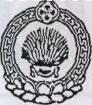 ХАЛЬМГ ТАҢҺЧИНЯШКУЛЬ СЕЛӘНӘМУНИЦИПАЛЬН БҮРДӘЦИН АДМИНИСТРАЦИН  ТОГТАВРНаименование мероприятияОрганизаторыУчастники обсужденийДата проведения (предельный срокпроведения)Организация информирования о размещении проекта Правил благоустройстватерритории Яшкульского сельского муниципального образования для общественного обсужденияАдминистрация Яшкульского сельского муниципального образования Республики Калмыкия29.09.2017Принятие замечаний и предложений к проекту Правил благоустройстватерритории Яшкульского сельского муниципального образованияАдминистрация Яшкульского сельского муниципального образования Республики Калмыкия Все желающиеВ течение 30 дней с даты размещения проекта Правил благоустройстватерритории Яшкульского сельского муниципального образованияПодведение итогов общественного обсуждения Правил благоустройстватерритории Яшкульского сельского муниципального образованияАдминистрация Яшкульского сельского муниципального образования Республики Калмыкия 30.10.2017